LEADING FROM THE MIDDLEOrientation/What’s in Your Leadership Backpack?A New Context for LeadershipWheatley, M. J. (2009). Turning to one another: Simple conversations to restore hope to the future (pages 32-33). San Francisco: Berrett-Koehler Publishers, Inc.Resources to Support a New Context for Leadership1Center for Creative Leadership   https://www.ccl.org/ Maternal and Child Health Leadership Competencies   https://leadership.mchtraining.net/O’Neill, C., & Brinkerhoff, M. (2018). Five elements of collective leadership for early childhood professionals. St. Paul, MN: Redleaf Press.Waters, J.T., Marzano, R.J., McNulty, B.A. (2003). Balanced leadership: What 30 years of research tells us about the effect of leadership on student achievement. Aurora, CO: Mid-continent Research for Education and Learning. 1 https://www.mcrel.org/wp-content/uploads/2016/06/Balanced-Leadership%C2%AE-What-30-Years-of-Research-Tells-Us-about-the-Effect-of-Leadership-on-Student-Achievement.pdfWhole Leadership Framework  https://mccormickcenter.nl.edu/wp-content/uploads/2018/03/Whole-Leadership-Framework.jpgEXAMPLESMaryland Early Intervention Leadership AcademyUrban design project sneaking puzzles & hopscotch into abandoned lots https://qz.com/1256248/the-urban-thinkscape-project-sneaks-games-into-public-spaces-to-help-kids-learn-better/ What Informs Your Leadership?Checklist for Personal Values1DEC Leadership Practices with Examples1FISH Philosophy  http://www.fishphilosophy.com/fish-philosophy-story/ The happy secret to better work: Shaun Achor  https://www.youtube.com/watch?v=fLJsdqxnZb0 Kouzes and Posner:  The Leadership Challenge http://www.leadershipchallenge.com/About-section-Our-Approach.aspxVision and Direction in Leadership Checklist1EXAMPLESLeading in a Social Age/Masterminds		Marcia BlumLeading in a Social Age  https://prekteachandplay.com/2017cde-state-meeting/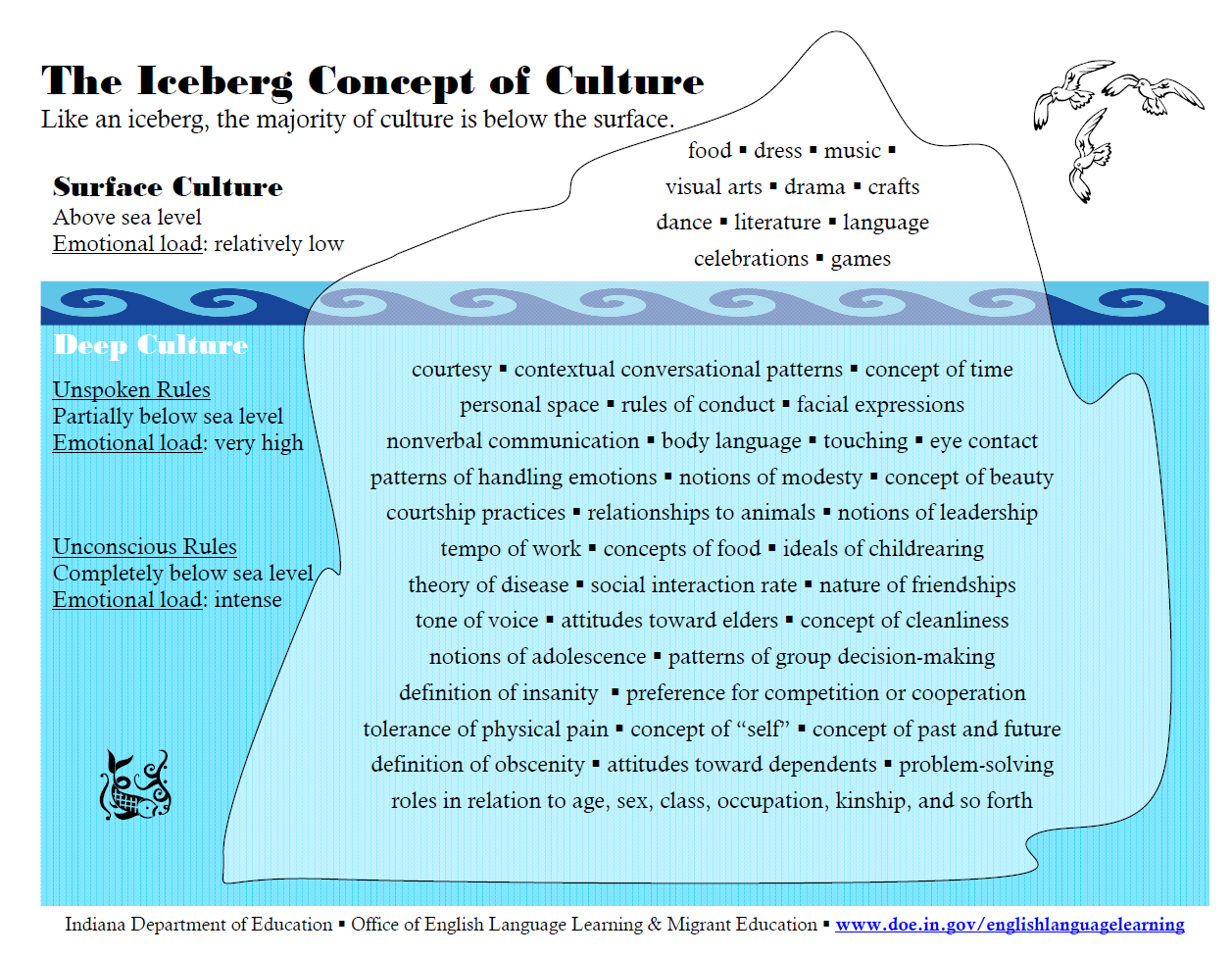 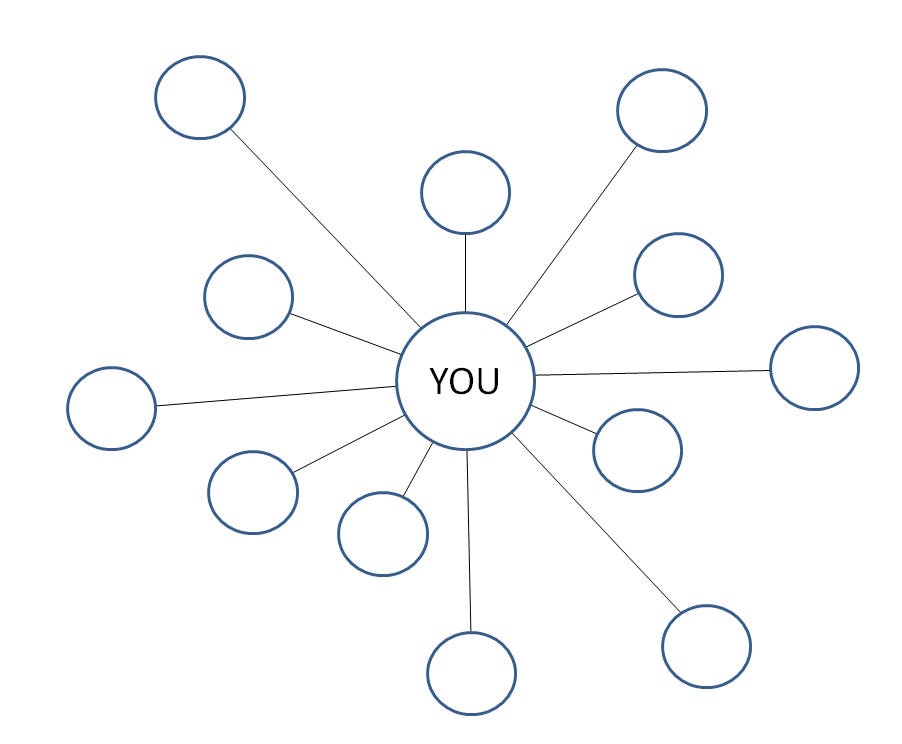 Who inspires you?  Characteristics?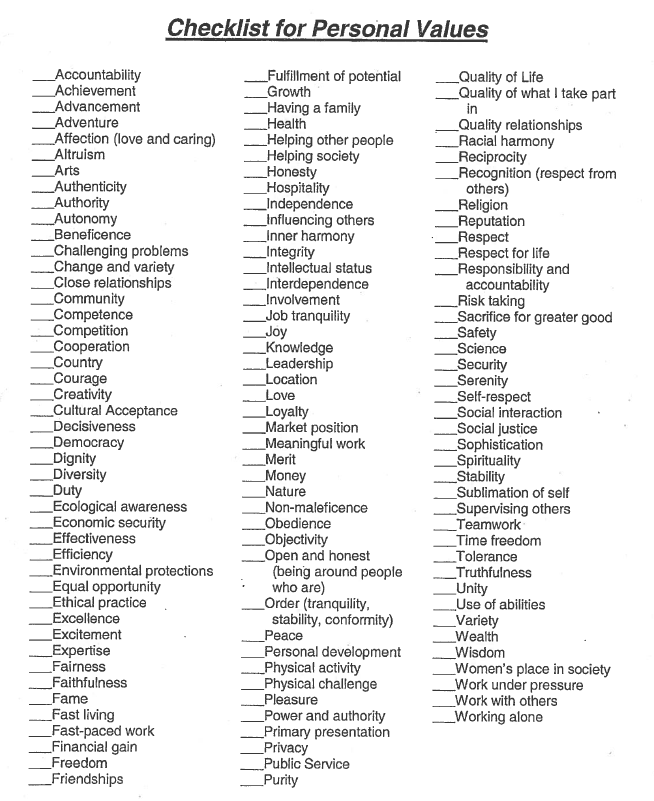 From All to Each and EveryEvidence-Based PracticeEvidence-Based Practice Empowers Early Childhood Professionals and Families  http://community.fpg.unc.edu/sites/community.fpg.unc.edu/files/imce/documents/FPG_Snapshot_N33_EvidenceBasedPractice_09-2006.pdfDevelopmentally Appropriate PracticesNAEYC. (2009). Developmentally appropriate practice in early childhood programs serving children from birth through age 8. https://www.naeyc.org/files/naeyc/file/positions/PSDAP.pdfWhat is known about child development and learning—referring to knowledge of age-related characteristics that permits general predictions about what experiences are likely to best promote children’s learning and developmentWhat is known about the social and cultural contexts in which children live— referring to the values, expectations, and behavioral and linguistic conventions that shape children’s lives at home and in their communities that practitioners must strive to understand in order to ensure that learning experiences in the program or school are meaningful, relevant, and respectful for each child and familyWhat is known about each child as an individual—referring to what practitioners learn about each child that has implications for how best to adapt and be responsive to that individual variationImplementation ScienceImplementation Process  http://ectacenter.org/implementprocess/ Moving from Evidence to Implementation of Early Childhood Programs  https://www.ncbi.nlm.nih.gov/books/NBK395707/ The National Implementation Research Network’s Active Implementation Hub  http://implementation.fpg.unc.edu/ Filling the BucketsSupporting Young Children who are Dual Language LearnersResources to Support the Full Participation of Young Children who are Dual Language Learners and their Families1  Bradshaw: A Framework for Culturally Responsive Practices1Self-Assessment Tool for DLL Competencies and Dispositions1Puentes Culturales  http://www.puentesculturales.com/ Supporting Young Children who have Experienced Trauma or MaltreatmentBuilding Resilience: Resources for Supporting Young Children Who Have Experienced Trauma and Maltreatment and Their Families1  The Future of Healing: Shifting from Trauma Informed Care to Healing Centered Engagementhttps://medium.com/@ginwright/the-future-of-healing-shifting-from-trauma-informed-care-to-healing-centered-engagement-634f557ce69cSupporting Young Children With or at Risk for DisabilitiesSupporting Inclusive Practices for Young Children with Diverse Abilities1Being Reflective of and Responsive to Culture, Diversity and EquityCulture, Diversity, and Equity Resources1Diversity-Informed Infant Mental Health Tenets  https://imhdivtenets.org/Integrating the PracticesCONNECT 5-Step Learning Cycle http://community.fpg.unc.edu/connect-modules/5-step-learning-cycle Magic 8 PracticesFarran, D. C., Meador, D., Christopher, C., Nesbitt, K. T., & Bilbrey, L. E. (2017), Data-driven improvement in prekindergarten classrooms: Report from a partnership in an urban district, Child Development, 88(5), 1466-1479.  http://onlinelibrary.wiley.com/doi/10.1111/cdev.12906/abstract Reduce time spent in transition. Time moving from one activity to another is time when children aren’t learning or engaged, which also increases the likelihood of negative behaviors.Improve level of instruction. Asking children open-ended, inferential questions and asking them to reflect on what they’ve learned or make predictions based on what they know improves student retention of new material and better prepares them for kindergarten.Create a positive climate. Using positive language to reinforce desired behavior rather than disapproving of specific student actions has a positive effect on children’s ability to self-regulate.Increase time teachers listen to children. Children whose teachers spent significant time listening to them showed a stronger grasp of math concepts, letters and sight words. Children who spoke more frequently also had stronger self-regulation and vocabulary skills.Plan sequential activities. When children participated in activities that followed a logical order, like completing a puzzle or writing a message, they engaged in higher level thinking, which improved their problem-solving skills.Promote cooperative interactions between children. Children who worked often with peers were more involved in classroom activities, had better language skills, and were better at self-regulation.Foster high levels of child involvement. Children are better at reading comprehension, vocabulary and math when they are actively involved in an activity, like when a teacher asks them to answer questions or make predictions about the book she’s reading.Provide math opportunities. Children who take part in multi-part math problems and discuss math concepts are better prepared for kindergarten and early math success, which is a strong predictor of late elementary school achievement.EXAMPLESSupporting Each and Every Young Child and Family’s Full and Equitable Participation: Vermont Guiding Principles1NAEYC Position on advancing diversity and equity  – watch a video, provide your comments at https://www.naeyc.org/resources/blog/advancing-diversity-and-equity El Grupo de Familias – Susan MooreFamily EngagementFamily Engagement Resources1Reconciling Leadership and Partnership1Rose’s IEP1EXAMPLESFamily Leadership Training Institute of Colorado: Leadership Opportunities  http://fltiofcolorado.colostate.edu/resources/leadership-opportunities/ Parents Encouraging Parents (PEP)	Chris MillerFor more information, contact Joy Thiessen-Barrett  barrett_j@cde.state.co.usTransdisciplinary Play Based Assessment  Chris MillerFor more information, contact Toni Linder Toni.Linder@gmail.comFinding, Using and Sharing ResourcesImagesMilestones in Action Photo Video Library https://www.cdc.gov/ncbddd/actearly/milestones/milestones-in-action.htmlNY Public Library Domain Collections http://www.nypl.org/research/collections/digital-collections/public-domainListservsBabyTalk – monthly, birth to 36 months. To join the listserv, send an email with no message to subscribe-babytalk@listserv.unc.edu   Past issues are archived at http://fpg.unc.edu/resources/baby-talk-archiveFaculty Finds – targeted to faculty & professional development providers; content and instructional resources, tools.  To subscribe, send an email with no message to subscribe-facultyfinds@listserv.unc.eduPast issues are archived at http://fpg.unc.edu/resources/faculty-finds   Natural Resources – weekly, birth through Grade 3, one-way early childhood listserv. To subscribe, send an email with no message to subscribe-natural_resources2@listserv.unc.eduResources within Reason - Every other month this one-way listserv provides a page of free resources on a topic related to supporting young children with or at risk for disabilities and their typically developing peers. View past issues or sign up at http://www.dec-sped.org/resources-within-reason   VideosResults Matter Video Library http://www.cde.state.co.us/resultsmatter/rmvideoseriesCatalog http://www.cde.state.co.us/resultsmatter/rmvideolibrarycatalogCONNECT Modules http://community.fpg.unc.edu/connect-modules/Illustrations of DEC Recommended Practices http://ectacenter.org/decrp/type-illustrations.aspEXAMPLESBaby TalkSummer Learning Ambassador Toolkit http://buildthefoundation.org/become-a-summer-learning-ambassador-with-the-new-ncecf-toolkit/Forming Questions/Identifying Strategies and PartnersDrew Dudley: Everyday leadership https://www.ted.com/talks/drew_dudley_everyday_leadershipInclusionEarly Childhood Inclusion: A Joint Position Statement of the Division for Early Childhood (DEC) and the National Association for the Education of Young Children (NAEYC) http://npdci.fpg.unc.edu/resources/articles/Early_Childhood_InclusionEarly childhood inclusion embodies the values, policies, and practices that support the right of every infant and young child and his or her family, regardless of ability, to participate in a broad range of activities and contexts as full members of families, communities, and society. The desired results of inclusive experiences for children with and without disabilities and their families include a sense of belonging and membership, positive social relationships and friendships, and development and learning to reach their full potential. The defining features of inclusion that can be used to identify high quality early childhood programs and services are access, participation, and supports.The Myth of Average  https://www.youtube.com/watch?v=4eBmyttcfU4 Leading and Growing in a Culture of Reciprocal Trust1Resources to Support Inclusive Practices1 Soukakou, E.P. (2016). Inclusive Classroom Profile (ICP). Baltimore: Paul Brookes. http://www.brookespublishing.com/resource-center/screening-and-assessment/inclusive-classroom-profile/*Practices (from the ICP)Adaptations of Space, Materials, and EquipmentAdult Involvement in Peer InteractionsAdults’ Guidance of Children’s Free-Choice Activities and PlayConflict ResolutionMembershipRelationships Between Adults and ChildrenSupport for CommunicationAdaptations of Group ActivitiesTransitions Between ActivitiesFeedbackFamily-Professional PartnershipsMonitoring Children’s LearningEXAMPLE5th Grade Friends Fight School to Include Brady  https://www.youtube.com/watch?v=TaoJe4ntfa0 Professional DevelopmentNational Professional Development Center on Inclusion. (2008). What do we mean by professional development in the early childhood field? Chapel Hill: The University of North Carolina, FPG Child Development Institute, Author. http://npdci.fpg.unc.edu/sites/npdci.fpg.unc.edu/files/resources/NPDCI_ProfessionalDevelopmentInEC_03-04-08_0.pdfEXAMPLEVermont Master ClassesBoulder Early Childhood Council  Susan MooreEarly Childhood Council of Boulder County PD Training Calendar Summer 20181 Collective Capability
Five Elements of Collective Leadership1Interprofessional Education Collaborative Expert Panel. (2011). Core competencies for inter-professional collaborative practice. Washington, D.C.: Inter-professional Education Collaborative. https://nexusipe-resource-exchange.s3-us-west-2.amazonaws.com/IPEC_CoreCompetencies_2011.pdfMixed-delivery model https://www.researchforaction.org/publications/partnering-for-pre-k-opportunities-to-scale-up-pittsburghs-collaborative-early-learning-model/Teaming and Collaboration Resources from Kristen Klaassen1EXAMPLEEffective Teaming to Support Quality Inclusive Practices - Mesa County Valley School District 51 Early Childhood Department  Kim Self, Kristie Donathan, and Amber HartPower to the Profession https://www.naeyc.org/our-work/initiatives/profession/overview AdvocacyGet the factsFirst 2000 Days  http://www.first2000days.org/ High-quality preschool can support healthy development and learninghttps://www.childtrends.org/publications/high-quality-preschool-can-support-healthy-development-and-learning Social Media Made Easy http://afterschoolalliance.org/documents/STEM/SocialMediaMadeEasy.pdf Fake it til you become it https://www.youtube.com/watch?v=RVmMeMcGc0Y			EXAMPLESConfidence and Competence: Partners in Policymaking (C2P2)  https://disabilities.temple.edu/programs/leadership/c2p2ei.shtml North Carolina Early Childhood FoundationCreating opportunities for bi-partisan leadership http://buildthefoundation.org/2018/06/statement-by-the-north-carolina-early-childhood-foundation-on-the-north-carolina-budget-proposal/Making a DifferenceThe art of leadership: Madeleine Albright  https://luskin.ucla.edu/the-art-of-leadership-madeleine-albright/ Paula Jorde Bloom on Self-Monitoring1